Методические рекомендации для студентовТема «Растворы технической концентрации»Значение темы:Важной характеристикой любого раствора является его количественный состав, который выражается концентрацией. Растворы разных веществ в воде и органических растворителях широко используются в лабораторной практике, поэтому медицинскому лабораторному технику необходимо уметь готовить растворы различных концентраций. В практической деятельности медики ежедневно используют различные способы выражения концентраций. Понятие концентрации в медицине распространяется не только на растворы, но и на биологические жидкости, на клетки и ткани, которые можно рассматривать как сложные смеси веществ. Живой организм поддерживает постоянные концентрации метаболитов – это одно из проявлений гомеостаза. Отклонение концентрации веществ в биологических жидкостях и тканях от нормы служит важным показателем состояния организма, признаком различных заболеваний. Изучая результаты клинических анализов, медик должен применить всесторонние знания способов выражения концентраций. На основе теоретических знаний и практических умений обучающийся должен  знать: способы выражения приблизительных концентраций растворов;расчетные формулы растворов приблизительных концентраций;правило «креста» для разбавления растворов;правила приготовления растворов приблизительных концентраций;лабораторную посуду для приготовления растворов приблизительных концентраций;применение в анализе растворов технических концентраций;уметь:рассчитывать навески вещества и растворителя для приготовления растворов приблизительных концентраций;готовить растворы заданной концентрации из более концентрированных;готовить растворы приблизительных концентраций;пользоваться справочной литературой (определение растворимости веществ в различных растворителях при различных температурах).овладеть ОК и ПКОК-1. Выбирать способы решения задач профессиональной деятельности применительно к различным контекстам;ОК-4. Эффективно взаимодействовать и работать в коллективе и команде; Студент должен овладеть профессиональными компетенциямиПК-1.1 Проводить физико-химические исследования и владеть техникой лабораторных работ.ПК-1.5 Оказывать медицинскую помощь в экстренной форме.План изучения темы:Актуализация знаний.1.   Назовите способы выражения приблизительной концентрации растворов.2.   Укажите расчетные формулы растворов приблизительных концентраций.3. Каковы правила расчетов навески и растворителя для приготовления растворов приблизительных концентраций?4. Объясните правило «креста» для разбавления растворов. Техника безопасности при работе с кислотами.5.    Расскажите алгоритм приготовления растворов солей.6. Каковы особенности приготовления растворов щелочей? Техника безопасности при работе со щелочами.2. Содержание темы.Важнейшей характеристикой раствора является его количественный состав. Относительное содержание растворённого вещества в растворе называют концентрацией.               Существуют различные способы выражения концентрации растворов: в массовых долях растворённого вещества, молях на 1л, эквивалентах на 1л, граммах или миллиграммах на 1мл раствора.Расчёты, применяемые при приготовлении растворов технической концентрацииМассовая доля растворённого вещества (ωв-ва) выражает отношение массы растворённого вещества (mв-ва) к общей массе раствора (mр-ра).1. Нахождение массовой доли растворённого вещества          ω = mв-ва /mр-ра*100%                              (1)2. Нахождение массы растворённого вещества по известной массовой доле веществаmв-ва= ωв-ва* mр-ра/100%                           (2)3. Нахождение массы растворителяmр-ля= mр-ра- mв-ва                                                           (3)4. Пересчет  массы в объем и наоборот    m(Н2О)= ρ*V, где   ρ(Н2О)= 1г/мл    (4)При расчетах:-   количество растворяемого вещества рассчитывают с точностью до десятых долей;-   при подсчёте количества жидкости, доли миллилитра не учитывают.Расчет количества щелочи, необходимого для приготовления раствора производят, как описано выше. Но твердая щелочь содержит много примесей, рекомендуется отвешивать щелочи на 5% больше рассчитанного количества.Алгоритм приготовления растворов солей, кристаллогидратов, щелочейПодготовить посуду: мерный цилиндр, химический стакан, стеклянная палочка. Оборудование: технохимические или аптечные весы.Количество воды отмеривают цилиндром и примерно ½  этого объёма выливают в химический стакан.На весах отвешивают рассчитанное количество соли и переносят в химический стакан, в котором будут производить растворение.Перемешивают до полного растворения, (при перемешивании растворов стеклянной палочкой не стучать о края и дно стакана) затем доливают оставшуюся воду.  Растворы хранят в бутылях соответствующего размера с подобранной пробкой. Если раствор готовится в небольшом количестве, которое будет использовано в течении рабочего дня, приготовленный раствор можно оставить там, где он был приготовлен.Алгоритм приготовления растворов кислот1. Подготовить посуду: 2 мерных цилиндра, химический стакан, воронка.2. Отмерить мерным цилиндром кислоту и дистиллированную воду.3. В химический стакан наливают рассчитанное количество воды, а затем тонкой струей, постепенно, при перемешивании добавляют нужное количество кислоты. При разбавлении кислоту льют в воду!4. Раствор остужают. Схема приготовления раствора приблизительной концентрации: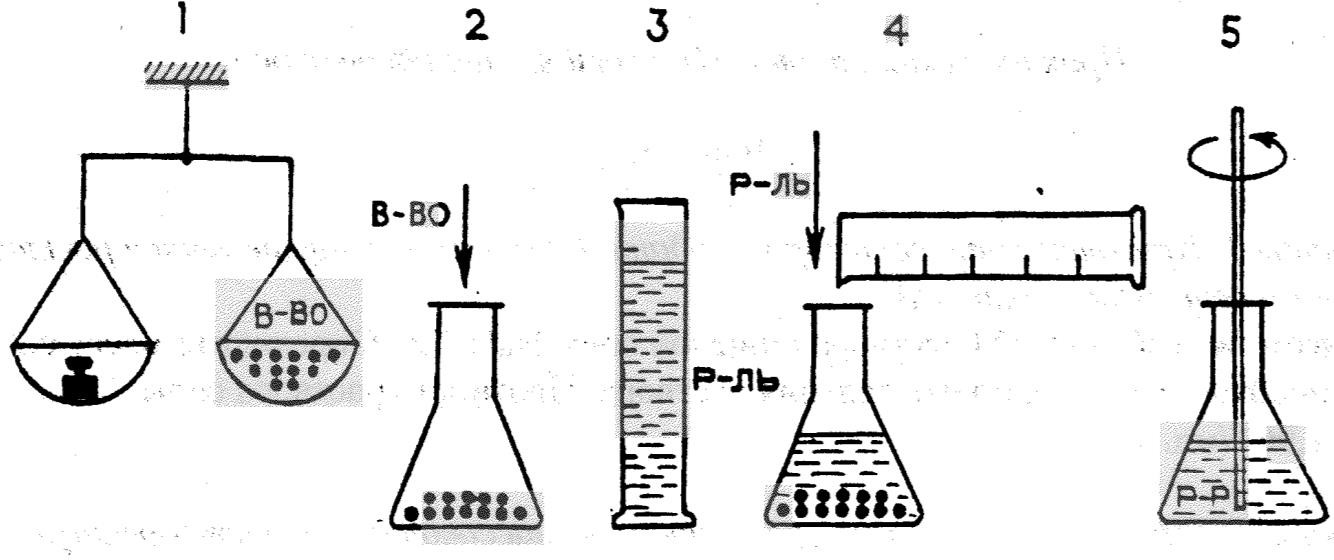 Решение задач (с обсуждением у доски)1. Рассчитайте, сколько граммов соли нитрата натрия потребуется для приготовления 500г. 5%-ного раствора и расскажите, как готовить этот раствор.2. Сколько нужно взять соли Na2SO4∙ 10H2O, если необходимо приготовить 200г. 5%-ного раствора сульфата натрия?3. Сколько необходимо взять концентрированной азотной кислоты (67%, плотность 1,37г/мл) для приготовления 200мл 3%-ного раствора (плотность 1,015г/мл)Самостоятельная работа студентов 1. Заполнить таблицу:Лабораторная посуда и оборудование для приготовления растворов приблизительной (технической) концентрации2. Решить самостоятельно предложенные задачи, расчеты проверить у преподавателя. 3.   Выполнить практическую работу по приготовлению растворов.Задание №1 Расчёт и приготовление раствора щелочиПриготовить 120г 5% раствора гидроксида натрия.Алгоритм работы:решение расчётной задачи, т. е. рассчитать массу растворённого вещества и массу растворителярасчёты записать в тетрадь, составить и записать алгоритм приготовления раствора используя алгоритм действия приготовить предложенный раствор.Задание №2 Расчёт и приготовление раствора соли из кристаллогидратаПриготовить 50г 5% раствора сульфата меди СuSО4 из кристаллогидрата медного купороса СuSО4*5Н2О.Алгоритм работы:решение расчётной задачи, т. е. рассчитать массу растворённого вещества и массу растворителярасчёты записать в тетрадь, составить и записать алгоритм приготовления раствора используя алгоритм действия приготовить предложенный растворЗадание №3 Расчёт и техника приготовления физиологического раствораПриготовить 200г физиологического раствора хлорида натрия NаСl.решение расчётной задачи, т. е. рассчитать массу растворённого вещества и массу растворителярасчёты записать в тетрадь, составить и записать алгоритм приготовления раствораотметить применение физиологического раствора в медицинеиспользуя алгоритм действия приготовить предложенный раствоЗадачи для самостоятельного решенияЗадача  №1.Задача  №2.Задача  №3.Задача  №4.4. Подведение итогов.5. Домашнее задание(1) с. 110-119Самостоятельная работа студентов- Создание алгоритмов решения задач на разбавление и упаривание растворов, по правилу «креста», на приготовлении растворов из кристаллогидратов- решение комбинированных задачРАСЧЕТНЫЕ ЗАДАЧИна массовую долюВыразить в процентах концентрацию раствора, содержащего в 250 г воды 50 г глюкозы (Ответ: 16,67%).Вычислить процентное содержание растворенных веществ в растворах, содержащих а) 60 г AgNO3 в 750 г воды; б) 15 г NaCl в 450 г воды; в) 75 г K2CO3 в 300 г воды (Ответ: а) 7,41 %, б) 3,23%, в) 20 %).Сколько граммов растворенного вещества и сколько граммов воды содержится а) в 205 г 8 % -раствора К2СО3; б) в 400 г 12 %- раствора H2SO4; в) в 750 г 15 % -раствора НСl (Ответ: а) 16,4 г К2СО3 и 188,6 мл H2O б) 48 г H2SO4 и 352 мл H2O в) 112, 5 г НСl и 637,5 мл H2O).Рассчитайте массу веществ, необходимых для приготовления 280 г 5% раствора хлорида натрия. (Ответ: 14 г NaCl и 266 мл H2O)Рассчитайте массу веществ, необходимых для приготовления 8% раствора массой 200 г. (Ответ: 16 г соли и 184 мл H2O)Сколько граммов растворенного веществами растворителя содержится в 50 г 3 % -раствора ? (Ответ: 48,5 г растворителя)Сколько хлорида железа (III) содержится в 20 мл 4 % -раствора, плотность которого 1,133 г/мл? (Ответ: 0,9064 г FeCl3)Сколько воды и хлористого калия нужно взять, чтобы приготовить 500 мл 20 % - раствора, плотность которого 1,133 г/см3? (Ответ: 113,3 г КCl)Какую массу КСl следует растворить в 100 г воды для получения 5% - раствора? (Ответ: 5,26 г КCl)Сколько граммов Na2SO4 следует растворить в 400 г воды для получения 8 % - раствора? (Ответ: 34,78 г Na2SO4)Какой объем воды надо прилить к 8 г соли, чтобы получить 2 %- ный раствор? (Ответ: 392 мл H2O)Какую массу соли надо добавить к 200 мл воды, чтобы получить 3%-ный раствор? (Ответ: 6,2 г соли)К 150 г 20 %-ного раствора соляной кислоты прилили 200 мл воды. Каково процентное содержание соляной кислоты во вновь полученном растворе? (Ответ: 8,6 %).;К 200 г 40 %-ного раствора серной кислоты прилили 80 мл воды. Каково процентное содержание серной кислоты во вновь полученном растворе? (Ответ: 28,6 %).;15. К 90 г 6 %-ного раствора поваренной соли прилили 200 мл воды. Каково процентное содержание поваренной соли во вновь полученном растворе? (Ответ: 1,86 %).;16. К 140 г 15 %-ного раствора сахара долили 160 мл воды. Каково процентное содержание сахара во вновь полученном растворе? (Ответ:7 %).;17. К 200 г 40 %-ного раствора уксусной кислоты долили 300 мл воды. Каково процентное содержание уксусной кислоты во вновь полученном растворе? (Ответ: 16 %).;18. К 80 г 30 %-ного раствора щелочи долили 420 мл воды. Каково процентное содержание щелочи во вновь полученном растворе? (Ответ: 4,8%).;19. К 120 г 1 %-ного раствора сахара прибавили 4 г сахара. Каково процентное содержание сахара во вновь полученном растворе? (Ответ: 4,3%).на кристаллогидратыВ 200 воды растворено 25 г. медного купороса CuSO4∙ 5H2O. Какова концентрация сульфата меди (II) в полученном растворе? (Ответ: 7,1%)Сколько глауберовой соли (Na2SO4∙10H2O) и воды необходимо взять, чтобы приготовить 710 г 10 % раствора сульфата натрия (Na2SO4)?Определите массовую долю сульфата железа (II) в растворе, полученном при растворении 55,6 г семиводного кристаллогидрата в 344,4 г воды.Определите количество кристаллогидрата MgС12∙6H2О, которое нужно растворить в 159,4 г воды, чтобы получить 10%-ный раствор хлорида магния.В какой массе воды следует растворить 100 г Na2CO310Н2О для получения раствора, содержащего 4 % безводной соли?В 450 г воды растворили 100 г CuSO45H2O. Вычислить процентное содержание кристаллогидрата.В 250 г воды растворено 50 г кристаллогидрата FeSO47H2O. Вычислить процентное содержание в растворе кристаллогидрата и безводного FeSO4.В каком количестве вещества воды следует растворить 100 г декагидрата карбоната натрия для получения раствора с массовой долей соли, равной 10%?В 225 г 25,5%-го раствора бромида кальция растворили гексагидрат бромида кальция массой 50 г. Вычислите массовые доли веществ в получившемся растворе.10. К 500 г раствора хлорида меди, содержащего 15 мас.% СиС12, добавили 153,4 г кристаллогидрата этой соли. Концентрация СиС12 вполученном растворе стала равной 30 мас.%. Установите формулу кристаллогидрата.11. К раствору ацетата свинца, содержащему 15% Рb(СН3СОО)2, добавили 20 г кристаллогидрата этой соли. Полученный раствор имеет массу 150 г и содержание ацетата свинца 24,43 мас.%. Установите формулу кристаллогидрата.12. К раствору хлорида марганца, содержащему 20% МnС12, добавили 41,3 г кристаллогидрата этой соли. Полученный раствор имеет массу 180 г и содержание хлорида марганца, равное 30 мас.%. Установите формулу кристаллогидрата.13. Сколько необходимо соли и воды, чтобы приготовить 100 г 5 % - ного раствора MgSO4 из кристаллогидрата MgSO4∙ 7Н2О. (Ответ: 7,1%) метод крестаСколько 12%-ного и 6%-ного растворов серной кислоты потребуется для приготовления 600 г. 8%-ного раствора? (Ответ: 200 г 12%- ного и 400 г 6%-ного раствора)При ожоге кожи кислотой, для нейтрализации применяют 3%-ный раствор гидрокарбоната натрия. Сколько граммов раствора, содержащего 25% этой соли и воды понадобится для приготовления 100 г. 3%-ного раствора (Ответ: 88 г 25%-ного раствора и 12 г воды) .Для нейтрализации щелочи, попавшей в глаза, применяют 2%-ный раствор борной кислоты. Сколько граммов раствора, содержащего 5% этой кислоты, понадобится для приготовления 500 г. 2%-ного раствора? (Ответ: 300 г 5%-ного раствора кислоты и 200 г воды) .Формалин – это 40% раствор формальдегида. Сколько граммов 65%-ного раствора формальдегида и воды нужно взять для приготовления500 г. формалина (Ответ: 192,3 г 65%-ного раствора формальдегида и 307,7 г воды) .Какую массу воды надо прибавить к 200 мл 30%-ного раствора гидроксида натрия (ρ=1,33г/мл) для получения 10 % - ного раствора щелочи? (Ответ: 532 г)Сколько миллилитров10 %- раствора карбоната натрия плотность которого 1,105г/мл, надо прибавить к 1 л 2 % -раствора, плотность которого 1,020 г/мл, чтобы получить 3 %- раствор? (Ответ: 131,87 мл)Сколько воды надо прибавить к 25,0 мл 40 %-раствора гидроксида калия, плотность которого 1,41 г/мл, чтобы получить 2 % - раствор? (Ответ: 669,75 мл)8. Какую массу 20 % -раствора КОН надо прибавить к 1 кг 50 %-раствора, чтобы получить 25 % - раствор? (Ответ: 5 кг)9. До какого объема надо разбавить 500 мл 20 % -раствора NaCl, плотность которого 1,152 г/мл, чтобы получить 4,5 % -раствор, плотность которого 1,029 г/мл. (Ответ: 2487,85 мл)10. Сколько граммов 30 % раствора NaCl надо прибавить к 300 г воды, чтобы получить 10 % -раствор соли? (Ответ: 150 г)Задачи для самостоятельного решения студентовДаны два раствора. В первом растворе масса растворенного вещества 5 г., а масса растворителя 200 г. Во втором соответственно 7 г. и 250 г. Чему будет равна массовая доля раствора, если первый и второй раствор смешать?5% раствор хлорида кальция используется в медицине для улучшения свёртываемости крови. Какие массы 3% и 10% растворов потребуются для приготовления 100г такого раствора? К 300г 15% р-ра КОН прибавили  воды. Определить процентную концентрацию полученного раствора.Сколько Н2О необходимо прибавить к 200 мл 20% р-ра Н2SO4 (ρ=1,14), чтобы получить 5% р-р?Сколько граммов 30% раствора гидроксида К надо прибавить к  90% р-ра, чтобы получить 50% раствор?К  10% раствора кислоты добавили   р-ра этой же кислоты неизвестной концентрации и получили 25% раствор. Определить концентрацию добавленного р-ра.Сколько граммов 3% раствора MgSO4 можно приготовить из 100г MgSO4·7Н2О? (горькая соль)820г 40% раствора NaOH упарили. При этом испарили 150г Н2О. Найти ω% полученного р-ра.При упаривании раствора сульфата натрия соль выделяется в виде кристаллогидрата Na2SO4*10H2O. Какую массу кристаллогидрата можно получить из раствора объемом 200 мл с массовой долей сульфата Na 15% (ρ=1,14 г/моль)?Вычислить массу соли и воды, необходимые для приготовления  раствора с массовой долей 5%.Из 300г 10% раствора удалили выпариванием 150г воды. Какова массовая доля растворённого вещества в новом растворе?Какова молярная концентрация раствора, если известно, что в 200 мл этого раствора содержится 4,9г. Н2SО4?Рассчитайте Мэ следующих веществ: гидроксид калия, гидроксид кальция, серная кислота, карбонат натрия, сульфат алюминия.Сколько граммов гидроксида бария потребуется для получения 800 мл. раствора с молярной концентрацией эквивалента 0,4 моль/л? В каком объеме раствора с молярной концентрацией эквивалента  0,1моль/л содержится 8 г. CuSO4?Какова молярная концентрация эквивалента раствора, если известно, что в 200 мл. этого раствора содержится 2,6501 г. Na2СO3?В медицинской практике применяют водные растворы перманганата   калия разной концентрации. Рассчитайте массу KМnO4 и объем воды, необходимые для приготовления 100г. 3%-ного раствора перманганата   калия.При ожогах щелочами пораженный участок кожи в течение 10-15 минут обмывают водой, а затем нейтрализуют раствором с массовой долей уксусной кислоты 2%. Какая масса уксусной эссенции с массовой долей кислоты 60% необходима для приготовления 2%-ного раствора массой 600г.?При некоторых аллергических заболеваниях взрослым назначают раствор с массовой долей хлорида кальция CaCl2 10%, детям – с массовой долей CaCl2 – 5%. Рассчитайте массу  10 %-ного и 2%-ного растворов CaCl2, которые необходимы для приготовления 400г.5%-ного раствора CaCl2. 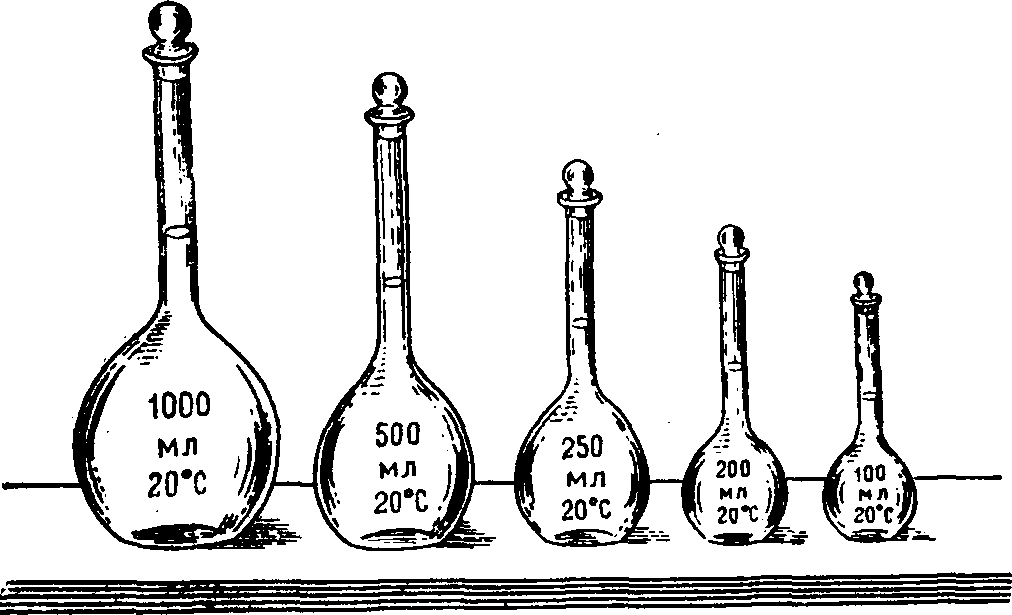                                                                                    б      10 г. Na2CO3 ПРИЛОЖЕНИЕ ААлгоритм нахождения массы растворенного вещества и массы воды, необходимых для приготовления раствораПРИЛОЖЕНИЕ БАлгоритм нахождения массовой доли растворенного вещества при разбавлении (упаривании) раствораПРИЛОЖЕНИЕ ВАлгоритм решения задач по «правилу креста» Вычисления по «правилу креста»Для получения раствора с заданной массовой долей (%) растворенного вещества путем смешивания двух растворов с известной массовой долей растворенного вещества пользуются диагональной схемой ("правило креста").Сущность этого метода состоит в том, что по диагонали из большей величины массовой доли растворенного вещества вычитают меньшую.Разности (с-в) и (а-с) показывают, в каких соотношениях нужно взять растворы а и в, чтобы получить раствор с.Если для разбавления в качестве исходного раствора используют чистый растворитель, например, Н20, то концентрация его принимается за 0 и записывается с левой стороны диагональной схемы.ПРИЛОЖЕНИЕ ГТаблица «Концентрация и плотность кислот и оснований при 200С»Посуда и оборудованиеНазначение№ вариантаПриготовить растворМасса раствора(г)Массовая доля растворенного вещества (%)1.хлорида натрия NaCl1500,92.гидрокарбоната натрия NaHCO312033.хлорида калия KCl9024.гидроксида калия KOH5065.перманганата калия KMnO42500,056.глюкозы  C6H12O612057.карбоната калия K2CO325038.гидроксида натрия NaOH1505№ вариантаПриготовить раствор из кристаллогидратаМасса раствора(г)Массовая доля безводной соли (%)1.CuSO4 ∙ 5 H2O2005 2.BaCl2 ∙ 2 H2O1202 3.CaCl2 ∙ 6 H2O18534.Na2SO4 ∙ 10 H2O7135.H2C2O4 ∙ 2 H2O9056.Na2CO3 ∙ 10 H2O40037.FeSO4∙ 7 H2O36048.MgSO4 ∙ 7 H2O1008№ вариантаПриготовить  Масса раствора(г)Исходя из 1.6 % - ный раствор серной кислоты48096%2.8 % -ный раствор серной кислоты60012%  и  4%3.2 % -ный раствор уксусной кислоты35070 %4.5 % -ный раствор хлорида кальция40010 % и 2 %5.3 % -ный раствор гидрокарбоната натрия  NaHCO350025 %6.5 % -ный раствор иодной настойки3302,5 % и 30 %7.8, 3 % -ный раствор соляной кислоты42035 %8.3 % - ный раствор перекиси водорода60030 % № вариантаНазвание солиМассовая  долясоли, %Объем раствора, мл1Хлориднатрия8502Хлорид калия8403Сульфатнатрия8304Хлориднатрия10455Хлорид калия10556Сульфатнатрия10357Хлориднатрия6608Хлорид калия6579Сульфатнатрия64710Хлориднатрия53311Хлорид калия53712Сульфатнатрия538Последовательность действийПримерыПримеры1. Прочитайте текст задачи.Вычислить массу соли и воды, необходимые для приготовления 40 г раствора NаСl с массовой долей 5%.Вычислить массу соли и воды, необходимые для приготовления 40 г раствора NаСl с массовой долей 5%.2. Запишите условие задачи с помощью общепринятых обозначений.2. Запишите условие задачи с помощью общепринятых обозначений.Дано:mр-ра = 40г ω% = 5%Решение2. Запишите условие задачи с помощью общепринятых обозначений.m(NаОН) - ?m(Н2О) - ?Решение2. Запишите условие задачи с помощью общепринятых обозначений.3. Рассчитайте массу растворенного вещества по формуле:mв-ва= ωв-ва* mр-ра/100%mв-ва = 5% · 40г = 2г 100%mв-ва = 5% · 40г = 2г 100%4. Найдите массу воды по разности между массой раствора и массой растворенного вещества:mр-ля= mр-р а- mв-ваmр-ля = 40г – 2г = 38 г.mр-ля = 40г – 2г = 38 г.Запишите ответ.Ответ: для приготовления раствора необходимовзять 2г соли и 38г воды.Ответ: для приготовления раствора необходимовзять 2г соли и 38г воды.Последовательность действийПримерыПримеры1. Прочитайте текст задачи.К 15% раствору, масса которого 80г, добавили 30г воды. Какой стала массовая доля растворённого вещества в полученном растворе?К 15% раствору, масса которого 80г, добавили 30г воды. Какой стала массовая доля растворённого вещества в полученном растворе?2. Запишите условие задачи с помощью общепринятых обозначений.Дано:ω1 = 15%mр-ра1=80г m(Н2О) = 30г2. Запишите условие задачи с помощью общепринятых обозначений.ω2-?2. Запишите условие задачи с помощью общепринятых обозначений.3. В результате разбавления (упаривания) раствора масса раствора увеличилась (уменьшилась), а вещества в нём осталось столько же.Рассчитайте массу растворённого вещества, преобразуя формулу:ω = mв-ва /mр-ра · 100%mв-ва   =	ωв-ва1· mр-ра1100%mв-ва = 15% · 80г = 12г 100%mв-ва   =	ωв-ва1· mр-ра1100%mв-ва = 15% · 80г = 12г 100%4. При разбавлении раствора общая масса его увеличивается (при упаривании - уменьшается). Найдите массу вновь полученного раствора:m2 = m1+ m(H2O).mр-ра2=80г + 30г=110гmр-ра2=80г + 30г=110г5. Рассчитайте массовую долю растворённого вещества в новом растворе:ω = mв-ва/ mр-ра · 100%ω2 = 12г	· 100% = 10,9% 110гω2 = 12г	· 100% = 10,9% 110г6. Запишите ответ.Ответ: массовая доля растворенного вещества врастворе при разбавлении 10,9%.Ответ: массовая доля растворенного вещества врастворе при разбавлении 10,9%.a	с – в\ /C/   \в	а – сгде а – большая, в – меньшая, с – искомая массовая доля (%) растворенного вещества в раствореПоследовательность действийПримеры1. Прочитайте текст задачи.Для обработки рук хирурга, ран, послеоперационного поля используется йодная настойка с массовой долей 5%. В каком массовом соотношении нужно смешать растворы с массовыми долями йода 2,5% и 30%, чтобы получить 330 г йодной настойки с массовой долей йода 5%?2. Запишите условие задачи с помощью общепринятых обозначений.Дано:	Решение:ω1 = 30%ω2 = 2,5%ω3 = 5% m3 = 330гm1 = ? m2 = ?3.Составьте "диагональную схему". Для этого запишите массовые доли исходных растворов друг под другом, по левую сторону креста, а в центре заданную массовую долю раствора.30\ / 5/ \ 2,54. Вычитают из бóльшей массовой доли меньшую (30–5=25; 5–2,5=2,5) и находят результаты.30 2,5 (1)Записывают найденные результаты с правой стороны диагональной схемы: при возможности сокращают полученные числа. В данном случае25 в десять раз больше, чем 2,5, то есть вместо 25 записывают 10, вместо 2,5 пишут 1.\ / 5/ \2,5 25 (10)Числа (в данном случае 25 и 2,5 или 10 и 1) показывают, в каком соотношении необходимо взять растворы, чтобы получить раствор с массовой долей йода 5%.5. Определите массу 30% и 2,5% раствора по формуле:mр-ра = число частей · m3сумму частейm1(30%) = 1· 330г	= 30г 1+10m2(2,5%) = 10 · 330г	= 300г 1+10m1(30%) = 1· 330г	= 30г 1+10m2(2,5%) = 10 · 330г	= 300г 1+106. Запишите ответ.Ответ: для приготовления 330 г раствора с массовой долей йода 5% необходимо смешать 300 г раствора с массовой долей 2,5% и 30 г с массовойдолей 30%.Ответ: для приготовления 330 г раствора с массовой долей йода 5% необходимо смешать 300 г раствора с массовой долей 2,5% и 30 г с массовойдолей 30%.%H2SO4HClHNO3H3PO4CH3COOHNaOHKOHNH311,0051,0031,0041,0041,0001,0101,0070,99421,0121,0081,0091,0091,0011,0211,0170,99031,0181,0131,0151,0151,0031,0321,0260,98541,0251,0181,0201,0201,0041,0431,0350,98151,0321,0231,0261,0261,0061,0541,0440,97761,0391,0281,0311,0311,0071,0651,0531,97371,0451,0331,0371,0371,0081,0761,0621,96981,0521,0381,0431,0421,0101,0871,0721,96591,0591,0431,0491,0481,0111,0981,0811,961101,0661,0471,0541,0531,0131,1091,0901,958121,0801,0571,0661,0651,0151,1311,1090,950141,0951,0681,0781,0761,0181,1531,1280,943161,1091,0781,0901,0881,0211,1751,1480,936181,1241,0881,1031,1011,0241,1971,1670,930201,1391,0981,1151,1131,0261,2191,1860,923221,1551,1081,1281,1261,0291,2411,2060,916241,1701,1191,1401,1401,0311,2631,2260,910261,1861,1291,1531,1531,0341,2851,2470,904281,2021,1391,1671,1671,0361,3061,2670,898301,2191,1491,1801,1811,0381,3281,2880,892351,2601,1741,2141,2161,0441,3801,341401,3031,1981,2461,2541,0491,4301,396451,3481,2781,2931,0531,4781,452501,3951,3101,3351,0581,5251,511551,4451,3391,3791,061601,4981,3671,4261,064651,5531,3911,4761,067701,6111,4131,5261,069751,6691,4341,5791,070801,7271,4521,6331,070851,7791,4691,6891,069901,8141,4831,7461,066921,8241,4871,7701,064941,8311,4911,7941,062961,8361,4951,8191,059981,8361,5011,8441,0551001,8311,5131,8701,050